                             6. RAZRED - VIRTUALNI HERBARIJ UPUTE:Herbarij možeš raditi u Power Pointu, Canvi, Book Creatoru ili Emaze alatu (Galerija). ) Herbarij MOŽE  sadržavati 5 fotografiranih biljaka i 5 biljaka s Interneta ILI 10 FOTOGRAFIRANIH.3) Isključivo biljke travnjaka, ne oranica ili kultivirane vrste npr. mrkva, salata i sl.4) Kada fotografiraš pokušaj da se vidi stabljika, list i cvijet te da fotografije budu jasne.5) Pored svake biljke mora biti kartica s tekstom na kojoj ćeš napisati: naziv vrste, nalazište, stanište, datum. Karticu stavljaš u donji desni kut. Na svaki slajd stavljaš drugu biljke. Primjer izgleda slajda nalazi se na drugoj strani.6) Za svaku biljku pronađi i neku zanimljivost koju ćeš napisati ispod biljke.7) Za 5 biljka pronađi primjenu u svakodnevnom životu i zapiši ispod biljke.8.) U prepoznavanju biljaka može ti pomoći aplikacija za mobitel PlantNet Identification.9.) Na sljedećoj stranici pogledaj primjer kako ti treba izgledati slajd.KRITERIJI ZA VREDNOVANJE Učenici koji će napraviti herbarij u nekom drugom alatu, a da nije Power Point, će dobiti dodatna 2 boda zbog spremnosti da nauče nešto novo i unaprijede svoje digitalne vještine.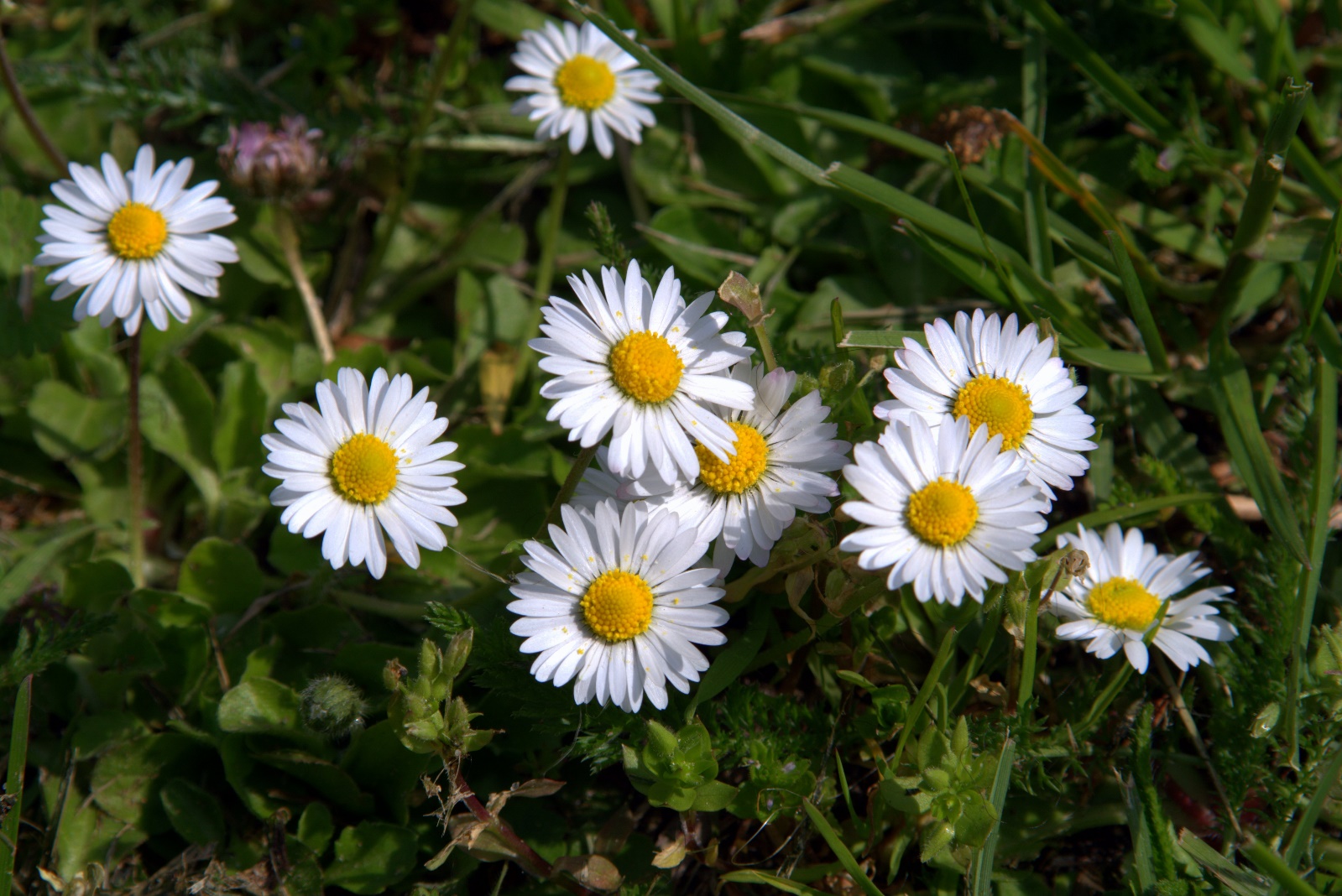 ZANIMLJIVOST:PRIMJENA: npr. čaj protiv kašljaBODOVI531BILJKESadrži 9 - 10 biljaka, najmanje 5 fotografiranih. Sve biljke su s travnjaka. Sadrži 6 – 8 biljaka, najmanje 5 fotografiranih. Većina biljaka su s travnjaka. Sadrži manje od 6 biljaka. Manje do 5 biljaka je fotografirano. Neke biljke nisu s travnjaka. FOTOGRAFIJE9 – 10 fotografija jasno prikazuje dijelove biljke.6 – 8 fotografija jasno pokazuje dijelove biljke.Manje od 6 fotografija jasno pokazuje dijelove biljke.KARTICA9 – 10 kartica ima sve potrebne podatke i točne nazive biljaka.6 – 8 kartica ima sve potrebne podatke i točne nazive biljaka.Manje od 6 kartica ima sve potrebne podatke i točne nazive biljaka.ZANIMLJIVOST9 – 10 biljaka sadrži zanimljivost.6 – 8 biljaka sadrži zanimljivost.Manje od 6 biljaka sadrži zanimljivost.PRIMJENA9 – 10 biljaka sadrži korisnu primjenu u svakodnevnom životu.6 – 8 biljaka sadrži korisnu primjenu u svakodnevnom životu.Manje od 6 biljaka sadrži korisnu primjenu u svakodnevnom životu.